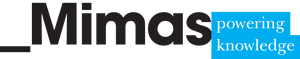 Discussion Guide**The interviews will be conducted as an informal discussion.  The following gives an outline of the format and examples of questions that may be asked, but additional questions and themes may be discussed depending on the participants’ responses.**Objectives of the user evaluation:To find out how undergraduate students approach the SCARLET app for researchTo gauge the potential user take-up for the app as a research/study toolTo acquire feedback about the facility of use of the technology (iPad) and the SCARTLET appBackground and introduction:Moderator’s introduction:Purpose of sessionTimings and formatExplain confidentiality, what will be done with the information collected, follow-ups etc.Observer introductions (if relevant)Respondent introductions:NameHE background (year; plan of study.)Course/studies/specific nature of academic interest etc.Interests outside of their studiesFrustrationsWarm-up  - Use of mobile device(s)The warm up will focus on learning from respondents regarding how they use technology in their daily lives and in their university studies.Moderator to ask each respondent in turn to summarise recent and typical use of mobile technology.  Key areas of focus to be:Do they have (a) mobile device(s)?If so, what do they have (e.g Smartphone, iPad etc)What do they use mobile technology for…Do they use it to conduct university research or is it a social tool?When they approach the idea of conducting research, do they consider their mobile device(s) as a means of actually doing research?Specific focus on practices with the SCARLET app:This section is all about learning from respondents how they found the use of the SCARLET app with the iPads.  This section to be opened by a demonstration of the app by Matt Ramirez to give the students a reminder, and to act as a visual stimulus for discussion.Moderator to ask respondents for their views on the app.  Key areas of focus to be:Do they find the use of the mobile device to be easy to use?Do they think that the app improves their ability to fulfil the purpose of the module?Does the app facilitate the discussion of the Dante editions?Did the app help them to develop their case study?How did they feel about working closely with the object and the virtual object?What were the outcomes?How successful/satisfactory was the research?What worked well…and what was less successful? Shared experiences, frustrations, trusted resources, procedures etc.Any solutions to the problems and frustrations raised?After evaluation discussion:This section is all about finding out what the respondents thought about the iPad and appModerator to ask each member in turn to briefly summarise their thoughts about the SCARLET app and iPad (one sentence each about what they thought).  Ask them to think about:Usefulness/ease of use.  Is this something they might use on a regular basis?Suggested improvements - what would make them more likely to use this technology?Should this be available to students in other modules/disciplines?  Do they think other students would use it? Would they recommend it to their friends and/or peers?Review of discussions and any other issues:Review of key pointsAny other issuesProject/ServiceSCARLETSummary of formatFocus groups with undergraduate studentsResearch dates Wednesday, 16 November 2011, 12.00 to 1.00Document statusFinal Version